You can find free, public domain images to post in place of the images below on https://www.pexels.com or by searching “public domain images” on any search engine.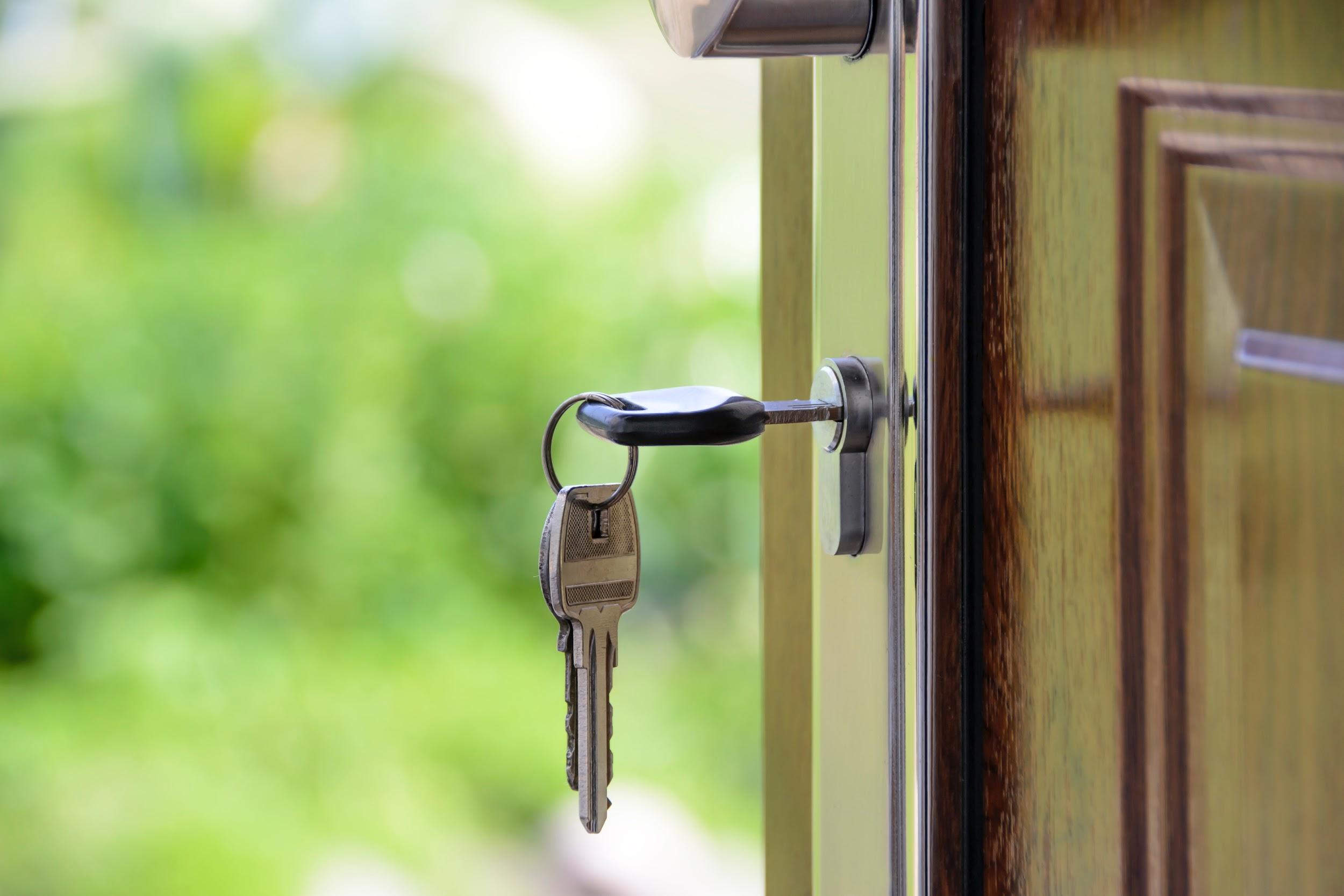 Text variation 1: I’ve made it my personal mission to help home sellers who may be going through a difficult time and need help to guarantee a quick and stress-free home sale. Do you know anyone facing foreclosure who might benefit from a free consultation to discuss their options?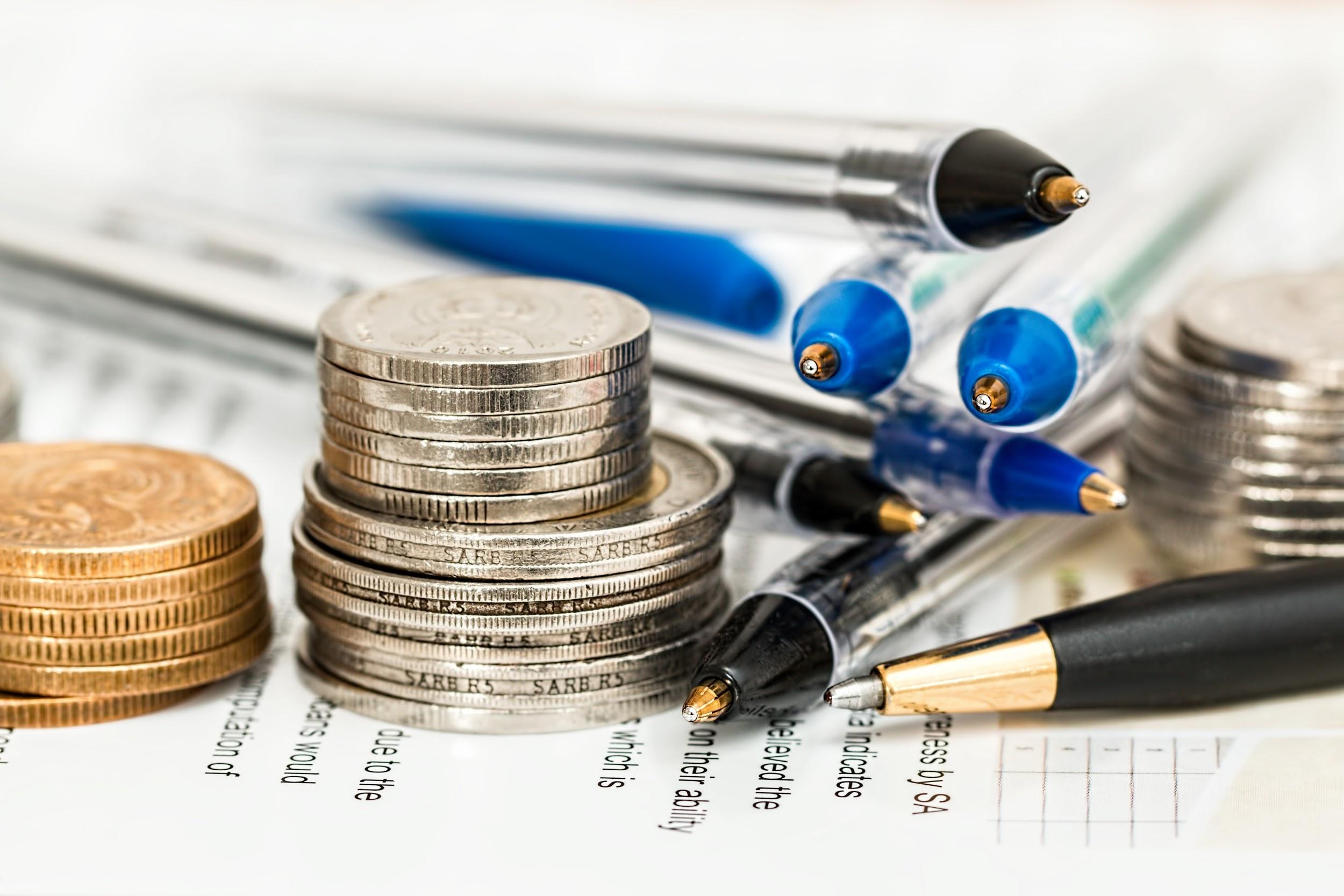 Text variation 2: Do you know anyone facing foreclosure who might benefit from a free consultation to discuss their options? I’ve made it my personal mission to help home sellers who may be going through a difficult time and need help to guarantee a quick and stress-free home sale. Contact me to find out more. 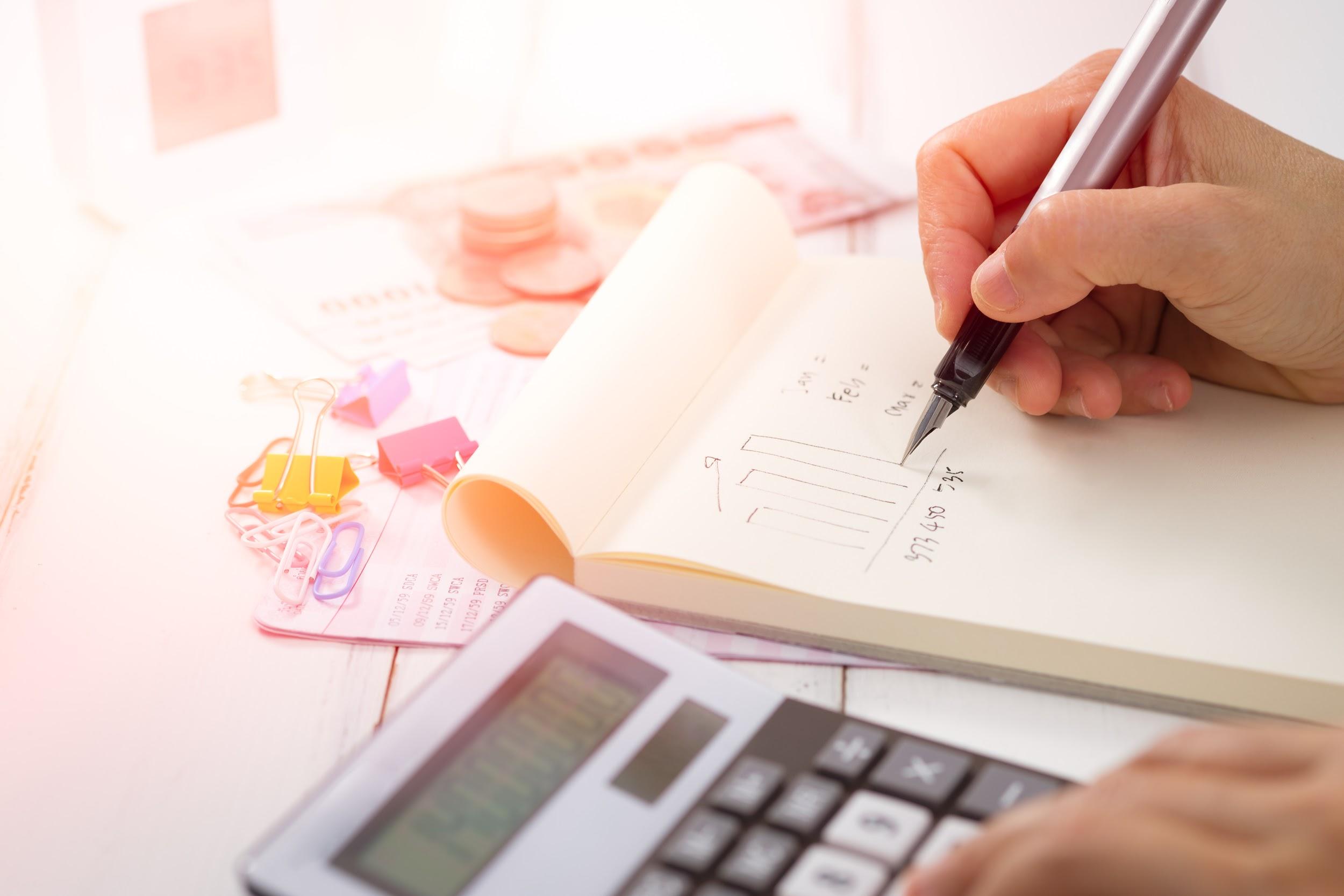 Text variation 3: Do you know anyone facing foreclosure who might benefit from a free consultation to discuss their options? Message me for details. 